Yukarıda beyan ettiğim bilgilerin yanlış olduğu tespit edildiği takdirde, kaydım yapılmış olsa dahi iptal edileceğini ve Yükseköğretim Kurumu tarafından gönderilecek belgelerde bir problem olması halinde bir hak iddiasında bulunmayacağımı ve hakkımda yasal işlemlerinin yürütüleceğini bildiğimi kabul ederim.Tarih : ....../...../...............                                                                                                                 İmzaNot :     * Birden fazla bölüme yatay geçiş için başvuracak adayların tercih sayısı kadar başvuru formu ve eklerini ayrı ayrı hazırlayarak ilgili akademik birime göndermeleri gerekmektedir.            ** Bu kısım ilgili akademik birim tarafından doldurulacaktır.1.KİŞİSEL BİLGİLER1.KİŞİSEL BİLGİLER1.KİŞİSEL BİLGİLER1.KİŞİSEL BİLGİLER1.KİŞİSEL BİLGİLERT.C.  Kimlik NoUyruğuAdı-SoyadıDoğum Yeri ve TarihiCinsiyetiKadın     Erkek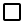 Mezun Olduğu LiseMezuniyet YılıAlanıYazışma AdresiTelefon (ev/iş)GSMe-posta2. ADAYIN KAYITLI OLDUĞU YÜKSE KÖĞRETİM KURUMUNA AİT BİLGİLER2. ADAYIN KAYITLI OLDUĞU YÜKSE KÖĞRETİM KURUMUNA AİT BİLGİLER2. ADAYIN KAYITLI OLDUĞU YÜKSE KÖĞRETİM KURUMUNA AİT BİLGİLER2. ADAYIN KAYITLI OLDUĞU YÜKSE KÖĞRETİM KURUMUNA AİT BİLGİLER2. ADAYIN KAYITLI OLDUĞU YÜKSE KÖĞRETİM KURUMUNA AİT BİLGİLERÜniversiteÖSYM Yerleştirme YılıFakülte/Y.O./MYOBölüm-ProgramÖğretim TürüBirinci öğretim             İkinci öğretimBirinci öğretim             İkinci öğretimBirinci öğretim             İkinci öğretimBirinci öğretim             İkinci öğretimSınıfı3. ADAYIN ÜNİVERSİTEMİZDE YATA Y GEÇİŞ YAPMAK İSTEDİĞİ EĞİTİM YILI/BÖLÜM/PROGRAM*3. ADAYIN ÜNİVERSİTEMİZDE YATA Y GEÇİŞ YAPMAK İSTEDİĞİ EĞİTİM YILI/BÖLÜM/PROGRAM*3. ADAYIN ÜNİVERSİTEMİZDE YATA Y GEÇİŞ YAPMAK İSTEDİĞİ EĞİTİM YILI/BÖLÜM/PROGRAM*3. ADAYIN ÜNİVERSİTEMİZDE YATA Y GEÇİŞ YAPMAK İSTEDİĞİ EĞİTİM YILI/BÖLÜM/PROGRAM*3. ADAYIN ÜNİVERSİTEMİZDE YATA Y GEÇİŞ YAPMAK İSTEDİĞİ EĞİTİM YILI/BÖLÜM/PROGRAM*Eğitim Yılı………………/………………… Eğitim Öğretim Yılı ……………….. Yarıyılı………………/………………… Eğitim Öğretim Yılı ……………….. Yarıyılı………………/………………… Eğitim Öğretim Yılı ……………….. Yarıyılı………………/………………… Eğitim Öğretim Yılı ……………….. YarıyılıFakülte/Y.O./M.Y.OBölüm/ProgramÖğretim TürüBirinci öğretim                 İkinci öğretimBirinci öğretim                 İkinci öğretimBirinci öğretim                 İkinci öğretimBirinci öğretim                 İkinci öğretim    EKLER   (Başvuru formuna eklenecektir)                                                                             EKLER   (Başvuru formuna eklenecektir)                                                                         Kontrol**1ÖSYS/YKS Yerleştirme Sonuç Belgesi  (Farklı programa başvuracak adaylar için  ÖSYM yerleştirme yılına ait  puan türleri ve puanları gösteren sonuç belgesi gerekmektedir.) DGS ile yerleşen öğrenciler için DGS Sonuç Belgesi2Kayıtlı olduğu Üniversiteye ait yeni alınmış öğrenci belgesi3Not Durum Belgesi(Transkript- Hazırlık sınıfı  hariç)4Ders içerikleri (Hazırlık sınıfı  hariç) (Onaylı)5Disiplin cezası durum belgesi6Zorunlu hazırlık sınıfı olan programlara başvuranlardan, hazırlık sınıfı başarı belgesi/muafiyet belgesi olmayanlar Yabancı Dil Yeterlilik sınavına gireceklerdir. Başarısız olanlar hazırlık sınıfına devam edeceklerdir.7Gemi Adamı Olur Belgesi (Turgut Kıran Denizcilik Fakültesine başvuracak adaylar)